Scheda di approfondimento. Teorema delle tre perpendicolariA. Dimostrazione del teorema delle tre perpendicolariEnunciato del teorema- IpotesiLa retta PH è perpendicolare al piano ;t è una qualunque retta del piano ;HK è perpendicolare alla retta t.- Tesi da dimostrarePK è perpendicolare alla retta t.Completa il seguente procedimentoI. Costruisci sulla retta t un punto Q, diverso da K, e il suo simmetrico Q’ rispetto a KIl triangolo HQQ' è  . . . . . . . . . . . . . . . . . . . . . . . . . . . . . . . . . . Perciò  HQ è congruente a . . . . 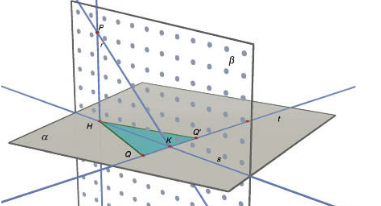 II. Disegna i triangoli  PHQ e PHQ' I due triangoli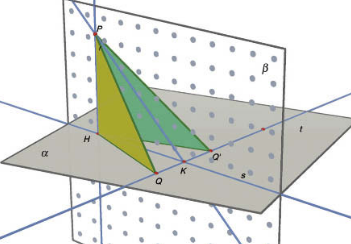 - hanno l’angolo in H …….. perché  ………………………………………………………………………….- il lato PH ……………………………………………- HQ congruente a ……… Perciò i due triangoli sono ………………….Quindi  PQ è congruente a  ………. III. Infine costruisci il triangolo PQQ'.Questo triangolo è ………………….;  perciò la mediana  PK è anche ………………….Così hai dimostrato che la retta  t è ………………….alla retta PK.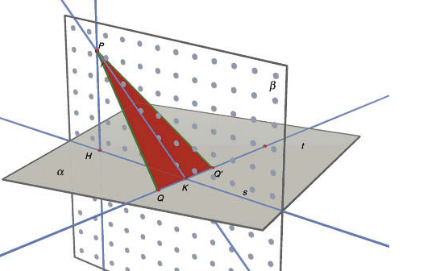 B. Problemi 1. Il seguente teorema è una diretta conseguenza del teorema delle tre perpendicolariEnunciato del teorema- IpotesiLa retta PH è perpendicolare al piano ;t è una qualunque retta del piano ;HK è perpendicolare alla retta t.- Tesi da dimostrareLa retta t è perpendicolare al piano PHK.Osserva la figura e completa la dimostrazione.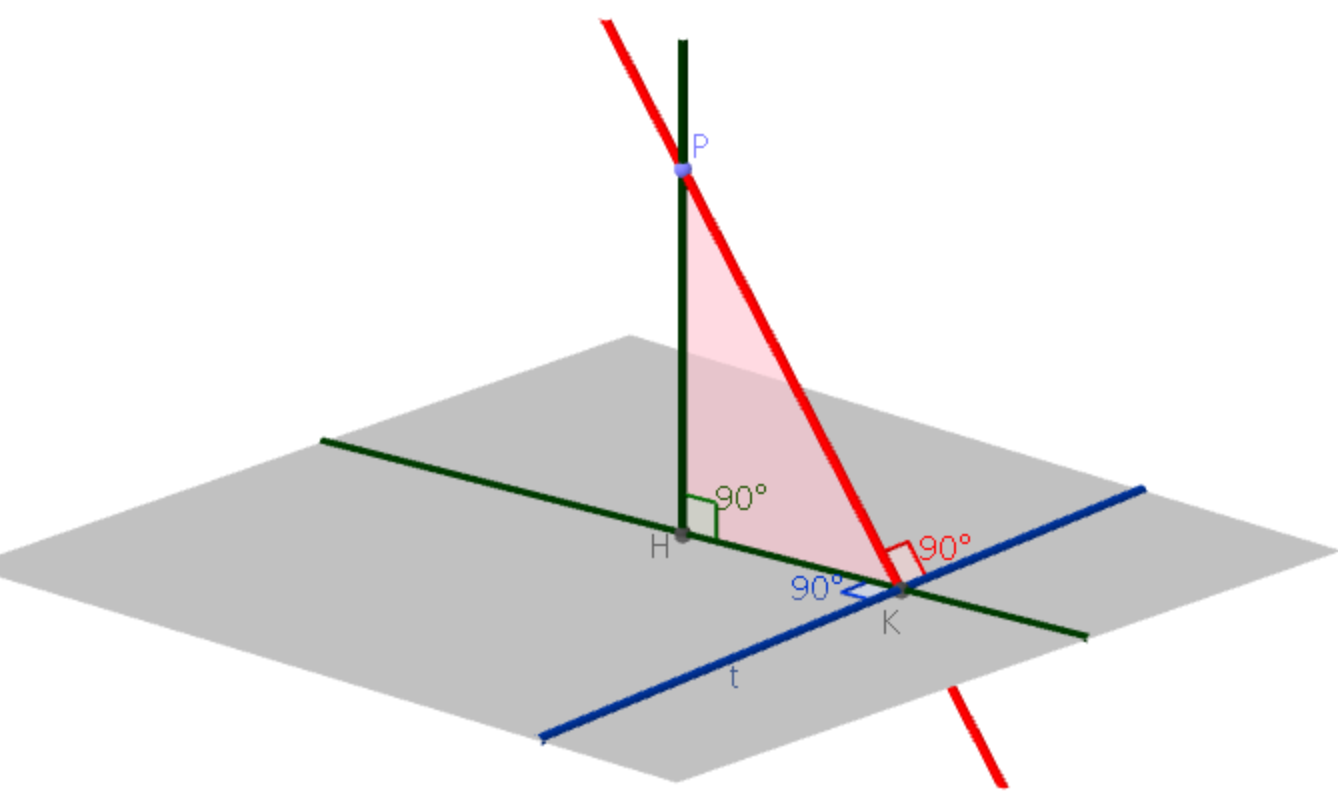 - La retta t è perpendicolare al piano PK se è perpendicolare a due rette del …………………- Le due rette sono: …………….  e …………….2. ABC è un triangolo rettangolo in A, r la retta perpendicolare in B al piano del triangolo e P un punto di r distinto da B. Dimostrare che sono rettangoli i tre triangoli PAB, PBC, PCA. 
  Osserva la figura e completa il procedimento qui sotto.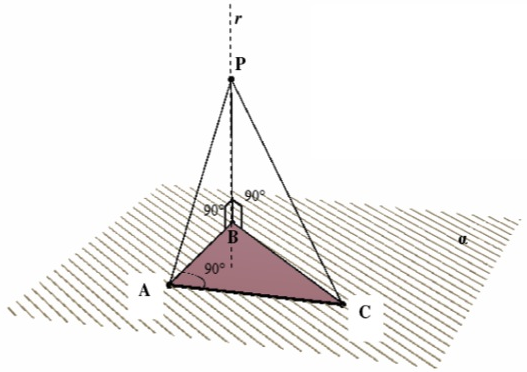 So che:ABC è rettangolo in A;il piano a contiene il triangolo ABC;la retta r è perpendicolare al piano a;P è un punto della retta r distinto da B.Debbo dimostare che sono rettangoli i tre triangoli:            PAB,  PBC,  PCAI. I due triangoli P B A e P B C sono rettangoli in B perché …………………………………………………………………………………………………………II. La retta AC è perpendicolare al piano PAB, per …………………………………………………III. La retta AC, dato che è perpendicolare al piano PAB, è perpendicolare in particolare alla retta ……., perciò è retto l’angolo ……...3. Dimostra che la diagonale DF del cubo è perpendicolare al triangolo EGB (vedi figura a fianco).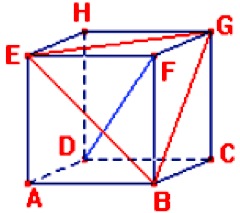 4. Si provi che, nello spazio ordinario a tre dimensioni, il luogo geometrico dei punti equidistanti dai tre vertici di un triangolo rettangolo è la retta perpendicolare al piano del triangolo passante per il punto medio
dell’ipotenusa. 